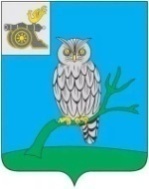 АДМИНИСТРАЦИЯ МУНИЦИПАЛЬНОГО ОБРАЗОВАНИЯ«СЫЧЕВСКИЙ РАЙОН»  СМОЛЕНСКОЙ ОБЛАСТИ П О С Т А Н О В Л Е Н И Еот  25 июля 2023 года  № 373Об утверждении дизайн-проекта благоустройства общественной территории, сквер у памятного знака в честь партизанского отряда «Родина», расположенной по адресу: Смоленская область, г. Сычевка,              ул. Пушкина, 3В соответствии с приказом Минстроя России от 06.04.2017 № 691/пр             "Об утверждении методических рекомендаций по подготовке государственных программ субъектов Российской Федерации и муниципальных программ формирования современной городской среды в рамках реализации приоритетного проекта «Формирование комфортной городской среды»,Администрация  муниципального  образования «Сычевский  район»    Смоленской  области  п о с т а н о в л я е т:1. Утвердить прилагаемый дизайн-проект общественной территории, сквер у памятного знака в честь партизанского отряда «Родина», расположенной по адресу: Смоленская область, г. Сычевка, ул. Пушкина, д. 3, включенную в муниципальную программу «Формирование комфортной городской среды» в 2024 году.2.  Настоящее постановление подлежит размещению на официальном сайте Администрации муниципального образования «Сычевский район» Смоленской области.           3.  Настоящее постановление вступает в силу с момента обнародования.И.п. Главы муниципального образования«Сычевский район» Смоленской области                                      Т.П. ВасильеваУТВЕРЖДЕНпостановлением Администрациимуниципального образования«Сычевский район»Смоленской областиот 25.07.2023 года № 373Дизайн – проект общественной территории, сквер у памятного знака в честь партизанского отряда «Родина», расположенной по адресу: Смоленская область, г. Сычевка, ул. Пушкина, д. 3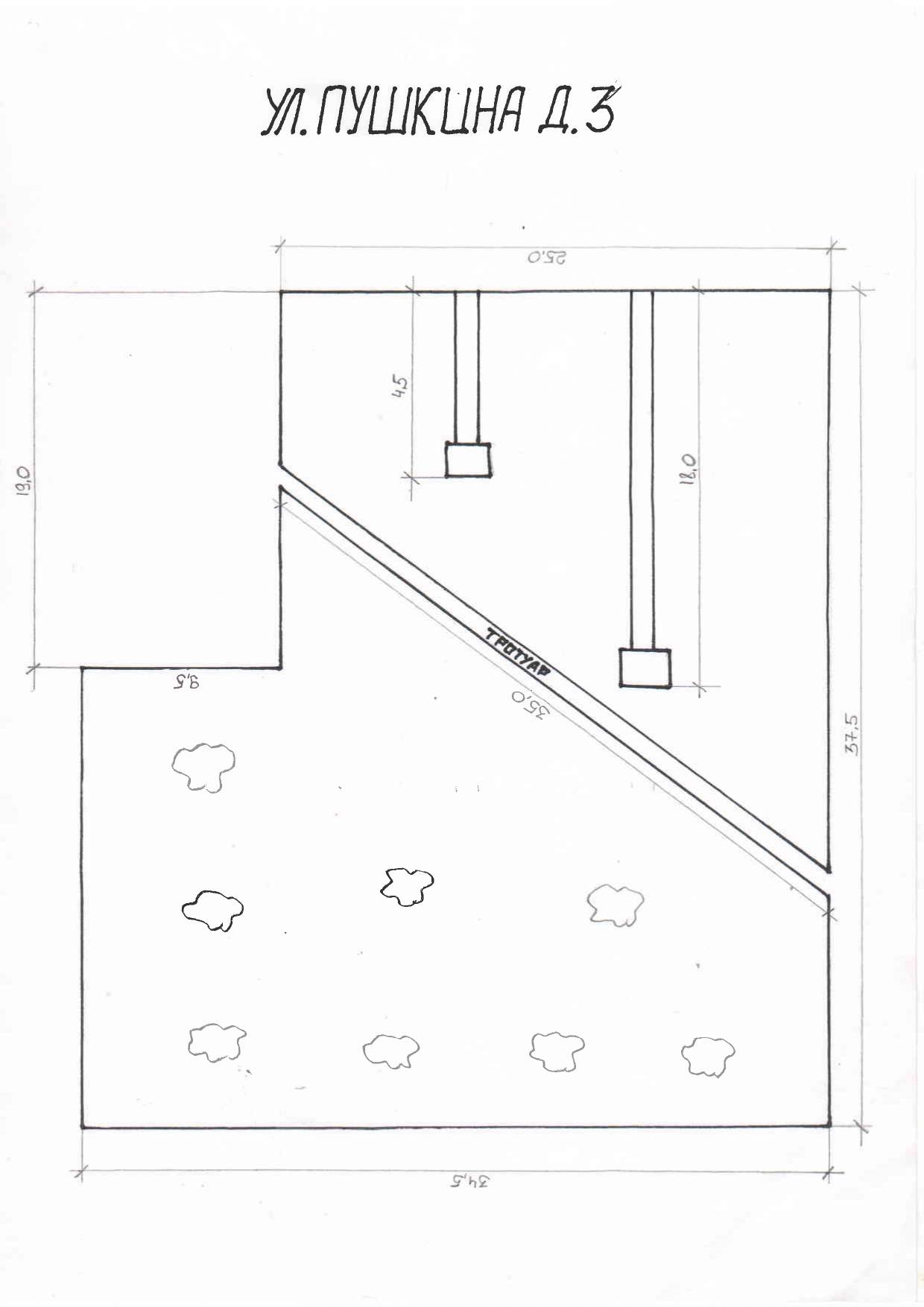 